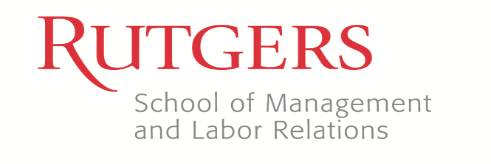 B.A. Labor Studies & Employment Relations	|          B.S. Labor & Employment RelationsHONORS THESIS APPLICATIONPERSONAL INFORMATION (Tab to travel from field to field; boxes will expand as you enter text.)THESIS INFORMATIONEXPLAIN YOUR PROPOSED RESEARCH PROJECT.  INCLUDE THE TOPIC & YOUR RESEARCH PLANS.  (continue on a second page if needed).Signature of the Thesis Director and pre-approval by the Program Director needed for registration in 38:578:498.THESIS DIRECTOR*FIRST SEMESTER/YEARGPASECOND SEMESTER/YEAR(*) Thesis Director must be a full time faculty member in the department.Approved by Thesis Director:__________________________________________ Date:____________(*) Thesis Director must be a full time faculty member in the department.Approved by Thesis Director:__________________________________________ Date:____________(*) Thesis Director must be a full time faculty member in the department.Approved by Thesis Director:__________________________________________ Date:____________(*) Thesis Director must be a full time faculty member in the department.Approved by Thesis Director:__________________________________________ Date:____________